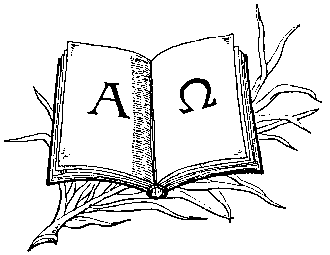         MBE EMMAUS IDŐSEK OTTHONA4220 Hajdúböszörmény, Külső-hadházi utca.1. Pf.:122.Tel: 52/561-160; Fax: 107 mell. Mobil: +36-20-886-0496Email: szerhaz@freemail.hu	SZAKMAI PROGRAMHajdúböszörmény, 2017. december 20.TartalomjegyzékAz intézmény adatai……………………………………………………	3A szolgáltatás célja, feladata…………………………………………	4II/1. A megvalósítani kívánt program konkrét bemutatása, a létrejövő kapacitások, a nyújtott szolgáltatáselemek, tevékenységek leírása……………………………………………………	5II/2. Más intézményekkel történő együttműködés módja  …	6Az ellátandó célcsoport megnevezése, jellemzői………………	7Az 1/2000 (I.7.) SZCSM rendelet 2.§. l.) pontjában felsorolt szolgáltatási elemek közül a fenntartó által biztosított szolgáltatási elemek ……………………………………………………...8Az ellátás igénybevételének módja………………………………..  12A szolgáltatásról szóló tájékoztatás helyi módja……………    15Záradék	……………………………………………………………………...16Érdekképviseleti Fórum Nyilatkozat……………………………………….17I. Az intézmény adataiAz intézmény
megnevezése, székhelye, telephelyeAz intézmény megnevezése: MBE Emmaus Idősek Otthona1.2. Az  intézmény        1.2.1 székhelye: 4220 Hajdúböszörmény, Külső-hadházi u. 1.Az intézmény
alapításával és megszűnésével összefüggő rendelkezésekAz intézmény alapításának dátuma: 1910.Az intézmény irányítása, felügyelete3.1.  Az intézmény  irányító szervének3.1.1. megnevezése: Magyarországi Baptista Egyház3.1.2. székhelye: 1068 Budapest, Benczúr u. 31.3.1.3. felügyelete: Hajdú-Bihar Megyei Kormányhivatal Gyámügyi és          Igazságügyi            Főosztály 3.2. Az intézmény  fenntartójának3.2.1. megnevezése: Magyarországi Baptista Egyház3.2.2. székhelye: 1068 Budapest, Benczúr u. 31.Az intézmény tevékenységeSzemélyes gondoskodást nyújtó, szakosított szociális ellátások, szolgáltatások.Az intézmény főtevékenységének államháztartási szakágazati besorolása:Az intézmény alaptevékenysége: időskorúak ápolása, gondozásaAz intézmény alaptevékenységének kormányzati funkció szerinti megjelölése:Az intézmény illetékessége, működési területe:  az ország közigazgatási területén a természetes személyek ellátása. Az intézmény engedélyezett férőhelyeinek száma:		50 főszékhely:4220 Hajdúböszörmény, Külső-hadházi u. 1.	A Szakmai Programot meghatározó általános rendelkezések:A személyes gondoskodást nyújtó szociális intézmények szakmai feladatairól és működésük feltételeiről szóló 1/2000. (I.7.) SzCsM rendelet 5/A § értelmében, a személyes gondoskodást nyújtó szociális intézménynek rendelkeznie kell szakmai programmal.II. A szolgáltatás célja, feladataA Magyarországi Baptista Egyház által fenntartott MBE Emmaus Idősek Otthona  a Magyarország területén élő szociális segítségre szoruló  személyek ellátására jött létre.A szolgáltatás célja:	az életkoruk, egészségi állapotuk, valamint szociális helyzetük miatt rászorult személyek számára tartós bentlakás, teljes körű ellátás, ápolás-gondozás biztosítása.Feladata: - az önmaga ellátásáról nem, vagy csak folyamatos segítséggel képes személyek részére legalább napi ötszöri étkezés biztosítása, szükség szerint ruházattal, illetve textíliával való ellátása, az ellátott egyéni szükségleteit felmérve személyre szóló mentális gondozása és egészségügyi ellátása, ápolása, gondozása, lakhatásának biztosítása 24 órás felügyelet mellett, valamint hivatalos ügyek intézésében segítségnyújtás.                  - az intézmény eszközrendszerével, tárgyi és személyi feltételeivel biztonságos otthon nyújtása, az izoláció, a magány, a feleslegesség érzetének oldása, megszüntetése, az önrendelkezés megélésének támogatása az intézményi keretek lehetőségeihez igazodva.                    - a közösség, a társas kapcsolatok kialakításának elősegítése.II/1. A megvalósítani kívánt program konkrét bemutatása, a kapacitások, a nyújtott szolgáltatáselemek, tevékenységek leírásaAz MBE Emmaus Idősek Otthona 4220 Hajdúböszörmény, Külső-hadházi u. 1.  szám alatti székhelyén 50 férőhelyen biztosít teljes körű ellátást a hatályos jogszabályok betartása mellett. A férőhelyek kihasználtsága 100%-os. Az intézménybe várakozók száma magasnak mondható, tartósan 50 fő fölötti, melynek több oka is van. Egyrészt a Hajdú-Bihar Megye népessége is éppúgy, mint egész társadalmunk idősödik, másrészt, az otthon által biztosított szolgáltatások minősége, nagy múltra visszatekintő jó hírneve.Az intézmény zökkenőmentes működését   27 fő alkalmazotti létszám biztosítja. Szakmai  létszám: 	         19 főIntézményüzemeltetés  létszám: 	     	   8 főÖsszesen:       	        27  fő     	                                                       	        	 Az intézmény működésének kereteit a fenntartó által jóváhagyott Szervezeti és Működési Szabályzat (SzMSz) tartalmazza. Az intézmény gazdálkodását kiegyensúlyozottság jellemzi.Az 1910-ben alapított intézmény néhány jelentősebb változáson ment át, az új épületrész 2005-ben épült, ekkor lett 50 férőhelyes az intézmény. Az új épületrészben megtalálható 16 kétágyas, fürdőszobával, vizesblokkal ellátott lakószoba. 70 férőhelyes társalgó (imaház), mosoda, szárítóhelyiség, raktár, irodák, dolgozói, illetve ellátottak számára kialakított mosdók, öltöző. Az új épületrész kétszintes, az emeletek között lift közlekedik, ami nagyban megkönnyíti az ellátottak életét. A régi rész belső felújítása 2017-ben történt meg. Itt vizesblokk nélküli egy-, kettő-, illetve háromágyas szobák találhatóak, egy db. négyágyas betegszoba, egy bordásfallal, szobakerékpárral, masszázsfotellel ellátott rehabilitációs szoba.  Ebben az épületrészben található a nővérszoba, orvosi szoba, társalgó, több vizesblokk, WC. Továbbá 40 férőhelyes ebédlő, főzőkonyha, hús-, zöldség előkészítő, konyhai raktárak vannak. A konyha fölötti épületrészben, raktárak és vendégszoba található. Ezeken kívül egy különálló apartmanban van megoldva 4 fő elhelyezése. Az apartman szobákkal, fürdőszobákkal, előtérrel rendelkezik. A biztonságos közlekedést a küszöböktől mentes, kapaszkodókkal ellátott folyosók szolgálják. Az épített környezet biztosítja a jogszabályban előírt feltételeket, az akadálymentesség minimum feltételei biztosítottak.Az intézmény egészének szigetelésére, színezésére, a régi rész nyílászáróinak cseréjére, korszerű energiahatékony fűtésrendszer kiépítésére 2017-ben került sor.  Az épületegyüttes szép, egészséges környezetben helyezkedik el, az idősek kellemes pihenését szolgáló gondozott, parkosított udvarral. Az udvaron található egy épített kerti tó és egy kerti fa pavilon, ami a szabadtéri étkezések, foglalkozások, családi események alkalmával jól kihasználható. Az intézmény  feladatellátásánál szakmatartalmilag három kiemelt szempontot tartunk fontosnak:Személyközpontú gondozásA mindennapi segítő kapcsolat során Carl Rogers, Tom Kitwood és Virginaia Bell nyomdokain haladva a személyközpontú gondozás szemléleti keretei között kívánjuk munkánkat végezni.A személyközpontú gondozás célja a fizikai és egészségügyi ellátáson túl az emberi méltóság megtartása úgy, hogy a demenciában szenvedő személy a segítő team támogatása mellett biztonságban érezheti magát és mindennapjait megmaradt készségeire alapozva aktívan éli meg.A hozzátartozók, illetve a támogató környezet bevonása a segítő munkábaA személyközpontú gondozás alapja az érintett egyén élettörténete (a múlt és a jelen határainak elmosódása miatt, az élettörténet ismerete sok hasznos támpontot adhat a napi gondozási feladatok között), melynek feltérképezéséhez a hozzátartozókkal való szoros együttműködés elengedhetetlen. Kifejezett célunk az arra nyitott hozzátartozók bevonása a segítő munkába, mely a szorongásoldás kulcsa lehet mindkét fél számára. Az ellátott érzelmileg a legtöbbet szeretteitől kaphatja, míg a hozzátartozókban az elhelyezés miatt feltámadó lelkiismeret-furdalás fordulhat át egy minden résztvevő számára hasznos tevékenységbe. II/2. Más intézményekkel történő együttműködés módja:A gondozás hosszútávon nem az elszigetelt egyénekre irányul, hanem a szűkebb és tágabb értelemben vett családra, a befogadó közösségre, intézményen belül és annak társadalmi környezetében. Az intézmény dolgozói, az ellátó rendszer minden szereplője, valamint az intézményt fenntartó és befogadó települések között is együttműködésre van szükség. Ennek alapja a folyamatos és korrekt információcsere, kapcsolatépítés. Az intézmény tevékenysége során kapcsolatot tart:az ellátást kérelmezőkkel és ellátottakkal, családtagjaikkal, gondnokokkal, önkéntes segítőkkel,a szociális alapszolgáltatást nyújtó intézményekkel,az egészségügyi intézményekkel,a szakmai és érdekképviseleti szervezetekkel,a karitatív és civil szervezetekkel, egyházakkal,helyi és országos szinten társintézményekkel, egyházi módszertani intézményekkel,az oktatási és kulturális intézményekkel,a fenntartóval,az intézmény ellenőrzésére feljogosított szervezetekkel,szakhatóságokkal (Tűzoltóság, ÁNTSZ, …).Az együttműködés módja:személyes illetve telefonos kommunikáció, levél, illetve e-mail útján történő információ csere,műhelymunka (Demens Szakmai Műhely), tapasztalatcsere, konferencia, továbbképzések, esetmegbeszélések, eseti konzultáció, szakmai terep biztosítása,közösen szervezett és megvalósított programok (idősek hónapja, közösségi szolgálatot végző diákok, önkéntesek fogadása, munkájuk mentorálása, diákmunka) civil és szakmai szervezetekkel.III. Az ellátandó célcsoport megnevezése, jellemzői:A XXI. században – a fejlett európai társadalmakhoz hasonlóan – Magyarországon is a legnagyobb, hosszú távú demográfiai kihívást a népesség öregedésének felgyorsulása jelenti. Az öregedési folyamat eredményeként egyre nagyobb az idősek lélekszáma és gyermekkorúakhoz viszonyított aránya. Az életminőségünket jelentősen befolyásolja az egészségi állapotunk. Az idős emberek megbetegedései között a keringési, és a daganatos betegségek dominálnak, és jelentősen megnő az ún. II. típusú cukorbetegség gyakorisága is. A legtöbb idős ember nem szívesen szorul mások segítségére, de az évek múlásával és az egészségi állapot változásával a fizikai, anyagi vagy lelki segítségnyújtások iránti igény előtérbe kerül.Az ellátottak életkor és egészségi állapot szerinti megoszlása igen vegyes képet mutat, amely a mentális és fizikális gondozás terén nagy kihívást jelent. A fizikai szükségletek kielégítésén túl a segítő tevékenység célja idős lakóink esetében:- az intézményi lét elfogadása, az életút feldolgozása, szeretetkapcsolataik megőrzése, – a szorongásoldás, biztonságérzet erősítése, emberi méltóságuk megtartása, - a közösséghez tartozás, és a jövőkép.Az ellátottak egészségi állapotának főbb jellemzői:  jelenleg az ellátottak 68 %-a mozgásában korlátozott, valamilyen segédeszköz használatára szorul, 75 %-a agyi keringési, szív érrendszeri betegségekkel, 88 %-a magas vérnyomással, 45 %-a demencia enyhe, középsúlyos, vagy súlyos fokozatával, 35 % cukorbetegséggel küzd. Jellemző az érzékszervek fogyatékossága és jelentős a polimorbiditás.Az intézményben élők 75 %-a teljes körű ellátást igényel, 25 %-a részben szorul segítségre. Az 1993 évi III. törvény 68/A. §. (3) bekezdése értelmében „Idősotthoni ellátás napi 4 órát meghaladó vagy a jogszabályban meghatározott egyéb körülményeken alapuló gondozási szükséglet megállapítása esetén nyújtható.”  A társadalom „elöregedése” és a jogszabályi keretek következtében ellátottaink gondozási-ápolási szükségletei tekintetében markáns növekedés tapasztalható.IV. Az 1/2000 (I.7.) SZCSM rendelet 2.§. l.) pontjában felsorolt szolgáltatási elemek közül a fenntartó által biztosított szolgáltatási elemekAz intézmény a 1993.évi III. törvény 67.§ (1) bekezdése szerinti teljes körű ellátást az alábbi szolgáltatási elemek, tevékenységek megvalósításával biztosítja:Tanácsadás: az igénybe vevő bevonásával történő, jogait, lehetőségeit figyelembe vevő, kérdésére reagáló, élethelyzetének, szükségleteinek megfelelő vélemény-, javaslatkialakítási folyamat, a megfelelő információ átadása valamilyen egyszerű, vagy speciális felkészültséget igénylő témában, amely valamilyen cselekvésre, magatartásra ösztönöz, vagy nemkívánatos cselekvés, magatartás elkerülésére irányul.A közösségi együttélés nagymértékű alkalmazkodást igényel, sok esetben generál konfliktusokat, érzelmi-indulati feszültségeket. A nyílt kommunikáció, az egyén életére kiható, illetve az intézmény működését befolyásoló eseményekről való tájékoztatás, a döntési helyzetekbe való bevonása az érintetteknek jelentős feszültség csökkentő hatással bír.  Ehhez biztosít segítséget és keretet  az Érdekvédelmi Fórum, a lakógyűlések, a munkatársakkal, vagy ellátott jogi képviselővel folytatott személyes beszélgetések. Esetkezelés: az igénybe vevő, vevők szükségleteinek kielégítésére (problémájának megoldására, illetve céljai elérésére) irányuló, megállapodáson, illetve együttműködésen alapuló, tervszerű segítő kapcsolat, amely során számba veszik és mozgósítják az igénybe vevő, vevők saját és támogató környezete erőforrásait, továbbá azokat a szolgáltatásokat és juttatásokat, amelyek bevonhatók a célok elérésébe, újabb problémák megelőzésébe.Lakóink nagy része nehezen nyerhető meg csoportos foglalkoztatásra, ezért kiemelt jelentősége van a strukturált, tervezett egyéni esetkezelésnek, másrészről az idősek nagy része az egyéni odafordulás esetén érzi magát biztonságban.Általában már a lakó beköltözését megelőzően, - a felvételhez kapcsolódó eljárásrendben is rögzített – előgondozás kapcsán bizalmi viszony alakul ki az intézményvezető, a mentálhigiénés asszisztens és a beköltözni kívánó között. Későbbiekben elkészül az egyéni gondozási dokumentáció részeként a gondozási és foglalkoztatási terv is, rögzítésre kerülnek a főbb élettörténeti események, a lakó állapotában bekövetkező változások, amelyek hatást gyakorolnak a segítő kapcsolat módjára, az ellátott intézményi életére. Problémáikkal felkereshetik az intézményvezető főnővért, mentálhigiénés asszisztenst, a szociális ügyintézőt, valamint az intézményt látogató lelkipásztorokat.Gondozás: az igénybe vevő bevonásával történő, tervezésen alapuló, célzott segítés mindazon tevékenységek elvégzésében, amelyeket saját maga tenne meg, ha erre képes lenne, továbbá olyan rendszeres, vagy hosszabb idejű testi-lelki támogatása, fejlesztése, amely elősegíti a körülményekhez képest legjobb életminőség elérését, illetve a családban, társadalmi státuszban való megtartását, visszailleszkedését.Az ellátottak gondozásának két szakmai pillére a személyközpontú segítő kapcsolat és holisztikus szemlélet. A tudatos, minőségi munka megvalósítását segíti az ápolási – gondozási szükségletek felmérése, a tudatos tervezés, a szükséges feladatok megvalósítása, illetve dokumentálása. A segítő kapcsolat folyamatában az intézmény munkatársai szorosan együttműködnek az ellátottakkal, a mentálhigiénés munkatárssal, a gyógytornásszal, a hozzátartozókkal, gondnokokkal,  és az üzemeltetés munkatársaival. Az intézményben a beköltözést követő egy hónapon belül az egészségi állapot, az ápolási, gondozási szükségletek felmérése alapján egyéni gondozási terv készül. A gondozási terv kidolgozását munkacsoport végzi, amelyben az ellátásban részesülő személlyel foglalkozó szakemberek és maga az ellátott, illetve törvényes képviselője vesz részt.A gondozási terv tartalmazza:az ellátott személy aktuális fizikai, mentális állapotát,az állapotjavulás, illetve megőrzés érdekében szükséges, illetve javasolt feladatokat, időbeli ütemezésüket,az ellátott számára nyújtott segítség módszereit, eszközeit.Ha az ellátást igénylő egészségi állapota indokolja a gondozási terv részeként ápolási terv készül, amely tartalmazza:az egészségi állapot leírását,az ápolási tevékenység részletes tartalmát,az ápolás várható időtartamát,az esetlegesen más ellátási formában (pl. kórházba) való kezelés kezdeményezését.Az ellátott szükségleteinek, állapotának változása esetén a tervek módosulnak. A gondozási-, és ápolási tervek eredményességének feltétele az ellátott aktív közreműködése.Étkeztetés: gondoskodás hideg, illetve meleg ételről alkalmilag, vagy rendszeresen a szolgáltatást igénybe vevő lakhelyén, szolgáltatónál, egyéb étkezdében, vagy közterületen.Az intézmény az ellátottak  napi ötszöri étkezését saját főzőkonyháján keresztül biztosítja, ebből legalább napi egy étkezés meleg étel. Az orvosi előírásnak megfelelő diéta egészíti ki a szükséges terápiát. Az étkezést a bentlakók étkezési sajátosságainak, valamint az egészséges táplálkozás követelményeinek megfelelően nyújtja az intézmény, melynek fontos része a rendszeres folyadékbevitel.Felügyelet: az igénybe vevő lakó- vagy tartózkodási helyén, illetve a szolgáltatásnyújtás helyszínén lelki és fizikai biztonságát szolgáló, személyes, vagy technikai eszközzel, eszközökkel biztosított kontroll.Tekintettel arra, hogy az intézményben jelentős számban élnek mozgásukban akadályozott, illetve demenciával élő ellátottak, az intézmény az akadálymentes és demenciabarát környezet megteremtését szakképzett munkatársain, az épített környezet folyamatos fejlesztésével és a speciális ápolást gondozást biztosító segéd- és ápolási eszközkészletének bővítésével biztosítja.Az aktivitás megőrzése érdekében és terápiás céllal rendszeres a keringést és mozgást javító csoportos torna, ágytorna, valamint a gyógytorna.Intézményünk biztosítja a test távoli segédeszközöket és inkontinencia betéteket azon lakók számára, akik nem képesek megfizetni és gondoskodik az egyéb testközeli segédeszközök beszerzéséről. Háztartási vagy háztartást pótló segítségnyújtás: az igénybe vevő segítése mindennapi életvitelében, személyes környezete rendben tartásában, mindennapi ügyeinek intézésében, valamint a személyes szükségleteinek kielégítésére szolgáló lehetőségek és eszközök biztosítása, ha ezt saját háztartásában, vagy annak hiányában nem tudja megoldani.A személyes környezet és közösségi terek tisztasága szerződéses takarító céggel biztosított. Az intézmény személyzete biztosítja a személyi higiénéhez szükséges ápolási, gondozási feladatokat (mosdatás, fürdetés, kontinencia kezelése), továbbá hajvágást, borotválást, körömvágást. Ruházat és egyéb textília biztosított abban az esetben, ha az ellátott nem rendelkezik saját textíliával. A saját, illetve az intézmény tulajdonát képező ruházat és textília tisztításáról, mosatásáról, javításáról az intézmény gondoskodik.Szállítás: javak, vagy szolgáltatások eljuttatása az igénybe vevőhöz, vagy az igénybe vevő eljuttatása a közszolgáltatások, szolgáltatások, munkavégzés, közösségi programok, családi kapcsolatok helyszínére, ha szükségleteiből adódóan mindezek más módon nem oldhatóak meg.Az intézmény 1 mikrobusz üzemeltetésével lát el szállítási tevékenységet. Ez az ellátottak számára térítésmentes, ha egészségügyi ellátásuk, szociális ügyeik intézésének érdekében szükséges, vagy ha az intézmény által koordinált kulturális programok elérésében segíti őket.  Készségfejlesztés: az igénybe vevő társadalmi beilleszkedését segítő magatartásformáinak, egyéni és társas készségeinek kialakulását, fejlesztését szolgáló helyzetek és alternatívák kidolgozása, lehetőségek biztosítása azok gyakorlására.Az intézmény működési körén belül szocioterápiás és készségfejlesztő foglalkoztatási programokat ajánl az ellátottaknak, melyen a részvétel önkéntes. A meglévő készségek és az önbecsülés megtartása érdekében munkajellegű tevékenység végzésére (lift kezelés, terítés, kertészkedés) is lehetőséget biztosít az intézmény. Lakhatás: az életkorhoz, egészségi állapothoz, családi állapothoz, vagy helyzethez igazított, rövid, vagy hosszú távú lakhatási lehetőség, amely elősegíti a személyes biztonságot és az emberi méltóság megőrzését, a tanulásban, a foglalkoztatásban és a közösségi életben való részvételt, illetve a családtagok közötti kapcsolat fenntartását.Az intézmény teljes körű ellátás keretében, a II.1. alfejezetben leírtak szerint biztosítja az ellátottak lakhatását.Megkeresés: szociális problémák által érintett, vagy veszélyeztetett azon egyének közvetlen, illetve közvetett módon történő elérése, vagy felkutatása (a releváns szolgáltatásokhoz való hozzájuttatás céljából), akik vélhetően jogosultak egy adott szolgáltatásra, de azt bármilyen okból elérni nem tudják.Az intézmény ellátásai igénybevételének módját az V. fejezet tartalmazza. A megkeresés, mint szolgáltatási elem az intézménybe érkezett kérelmek nyilvántartásba vételét követő előgondozáskor érvényesül.Közösségi fejlesztés: egy településrész, település, vagy térség lakosságát érintő integrációs szemléletű, bátorító, ösztönző, informáló, kapcsolatszervező tevékenység, amely különböző célcsoportokra vonatkozó speciális igényeket tár fel, szolgáltatásokat kezdeményez, közösségi együttműködéseket valósít meg.Az intézmény vezetése ezt a szolgáltatási elemet fontos feladatának tekinti,  közösségfejlesztő tevékenységét az ellátottak szoros bevonásával végzi. Főbb közösségfejlesztő programok: az idősek hónapja keretében Hajdúböszörmény város szociális, kulturális, és oktatási intézményeivel együttműködve aktív részvétel a hónap programjain (kiállítások, kulturális est, főzőprogramok, eü. előadások, szűrővizsgálatok stb.). A középiskolás diákok kötelező közösségi szolgálatának irányítása, mentorálása, együttműködés a középiskolákkal. Folyamatos a kapcsolattartás a Hajdúböszörményi Baptista Gyülekezettel, szolgáló csoportok rendszeresen látogatják az intézményt, ahol az idősekkel közös alkalmakat tartanak: személyes beszélgetésistentiszteletcsoportbeszélgetésközös éneklés.Valamint az ország számos gyülekezeti közössége rendszeresen visszajár az intézménybe.A fent felsorolt szolgáltatási elemek/tevékenységek gyakorlati megvalósulása az intézmény dolgozóinak együttműködésében, személyközpontú gondozás keretében történik.V. Az intézményi ellátás igénybevételének módjaAz ellátás igénybevételére jogosultak az ország egész területéről a 80. évet  betöltött személyek, akiknek egészségi állapota rendszeresen gyógyintézeti kezelést nem igényel és az 1993. évi III. tv. 68/A § (3) bekezdésében meghatározott gondozási szükséglettel rendelkeznek. Továbbá olyan 18 éven felüli kérelmező is felvehető, aki betegsége, vagy fogyatékossága miatt nem tud gondoskodni önmagáról, az 1993. évi III. tv. 68/A. § (3) bekezdése szerinti gondozási szükséglettel rendelkezik és ellátása más típusú, ápolást- gondozást nyújtó intézményben nem biztosítható.Az ellátásra jogosult kérelmezővel legalább 1 éve együtt élő házastársa, élettársa, testvére, és fogyatékos közeli hozzátartozója a 68/A § (3) bekezdésében meghatározott gondozási szükséglet hiányában is felvehető, amennyiben vállalja a szolgáltatási önköltséggel azonos mértékű személyei térítési díj megfizetését. A 68/A. §  (3) bekezdés szerinti gondozási szükséglettel nem rendelkező személyek a férőhelyszám legfeljebb 15%-áig vehetők fel.Az otthonba történő elhelyezés feltétele, hogy az érintett személy nem szenved olyan fokú pszichiátriai, vagy szenvedélybetegségben, amelynek ellátását az intézmény szakmai szempontok alapján vállalni nem tudja. Ennek eldöntésére az intézmény orvosai, valamint az intézményvezető együttesen jogosult.Az ellátás igénybevétele önkéntes, az ellátást igénylő, illetve a gondnokság alatt álló személy esetében az ellátást igénylő és/vagy törvényes képviselője írásbeli kérelmére történik. (1. Cselekvőképes: ellátást igénylő, 2. Korlátozottan cselekvőképes: törvényes képviselő beleegyezése, 3. Cselekvőképtelen: törvényes képviselő 4. ideiglenes gondnokság alatt lévő: a gyámhivatal előzetes jóváhagyása szükséges az ideiglenes gondnok kérelméhez).   A kérelmet az MBE Emmaus Idősek Otthona 4220 Hajdúböszörmény, Külső-hadházi u. 1. szám alatt lévő  irodájába személyesen, vagy levélben kell eljuttatni a kért mellékletekkel együtt. A kérelmi dokumentum a helyszínen szerezhető be, illetve letölthető intézményünk honlapjáról www.emmaus.baptist.hu címről. Az intézményvezető  írásban tájékoztatja az ellátást igénylőt, vagy törvényes képviselőjét az igény nyilvántartásba vételéről, valamint az előgondozás elvégzésének időpontjáról.Az előgondozás célja az igénybevevő helyzetének megismerése, egészségi állapotának, szociális kapcsolatai és helyzete felmérése, annak megállapítása megfelel-e az intézmény által nyújtott szolgáltatás az igénybevevő szükségleteinek, ellátási jogosultsága fenn áll-e. Az előgondozás kiterjed a kérelmező, illetve törvényes képviselője részére szóló tájékoztatásra, a gondozási szükséglet vizsgálatára. Az előgondozást végző személy tájékoztatja az ellátást igénybe vevőt, illetve törvényes képviselőjét az intézménnyel kötendő megállapodás tartalmáról, valamint a térítési díj várható mértékéről is. Az előgondozást végző személy megállapításait előgondozási adatlapon és a gondozási szükséglet felméréséről szóló értékelő adatlapon rögzíti. Az otthonban ellátás a napi 4 órát meghaladó, vagy a jogszabályban meghatározott egyéb körülményeken alapuló gondozási szükséglet megállapítása esetén nyújtható. Az igénylőnek, vagy törvényes képviselőjének a gondozási szükséglet vizsgálatához be kell mutatnia a gondozási szükséglet megítélését szolgáló, rendelkezésre álló leletek és szakvélemények másolatát, vagy az egyéb körülményeket bizonyító igazolásokat. Az ellátást igénylő gondozási szükségletének vizsgálata a 36/2007 (XII.22.) SzMM rendelet 3. sz. melléklet szerinti értékelő adatlapon történik. Kitöltésére az intézményvezető és a megjelölt orvosi szakkérdésekben az ellátást igénylő háziorvosa jogosult. Ha az ellátást igénylő személy gondozási szükséglete fennáll, de nem haladja meg a napi 4 órát, és az idősotthoni elhelyezést a jogszabályban meghatározott egyéb körülmények sem indokolják, az intézményvezető tájékoztatást ad a házi segítségnyújtás igénybevételének lehetőségéről.A kérelmi dokumentáció, a gondozási szükséglet mértéke és az előgondozás tapasztalatai alapján az ellátási kérelemről az intézményvezető dönt. Elutasítás esetén az értesítés tértivevényes küldemény formájában történik. Amennyiben a kérelmező, illetve törvényes képviselője az intézményvezető döntését vitatja, úgy az értesítés kézhezvételétől számított 8 napon belül a fenntartóhoz fordulhat. Ilyen esetben a fenntartó határozattal dönt az elhelyezés kérdésében. A fenntartó döntésének felülvizsgálata 30 napon belül bíróságtól kérhető.Az intézmény vezetője az igények beérkezésének sorrendjében gondoskodik az ellátást igénylők ellátásáról. Az intézmény fenntartója az intézményvezető szakmai álláspontját figyelembe véve dönt a soron kívüli ellátásról. Az otthonban kétoldalú megállapodással rendelkező személy lakhat. Az ellátás igénybevételének megkezdése előtt az intézményvezető az ellátást igénylővel, illetve törvényes képviselőjével írásban megállapodást köt, mely során létrejön az intézményi jogviszony. A megállapodás tartalmazza mind az ellátott, mind az ellátó jogait és kötelezettségeit. Ezen belül: az ellátott személyazonosító adatait, az ellátás kezdetének időpontját és időtartamát, a szolgáltatások tartalmát, a személyi térítési díj megállapítására, fizetésére vonatkozó szabályokat, a fizetési kötelezettség elmulasztásának következményeit.Az előgondozás során a kérelmezővel, és/vagy törvényes képviselőjével, illetve hozzátartozójával ismertetni kell az otthon házirendjét, amelynek egy példánya átadásra kerül. Az intézményi ellátás igénybevételének feltétele, hogy az ellátást igénylő, és/vagy törvényes képviselője a beköltözéskor írásban nyilatkozik arról, hogy a házirendet ismeri, annak szabályait tudomásul vette, és betartja. Az ellátott tájékoztatást kap az ellátáshoz kapcsolódó valamennyi jogáról és kötelezettségéről, és az érdekképviseleti szervekről.A férőhely kijelölése, illetve indokolt esetben a bentlakás során történő férőhely változtatás - a lakó véleménye, érdeke és személyiségi jogai figyelembevételével - az otthon vezetőjének, illetve az általa megbízott dolgozó feladata. Törekedni kell arra, hogy minden változás a lakó egyetértésével találkozzon.Az ellátásért térítési díjat kell fizetni. Az intézményi térítési díjat a fenntartó állapítja meg, amelynek alapjául az előző évi önköltség szolgál, illetve indokolt esetben az intézményi térítési díj alapjául szolgáló szolgáltatási önköltség korrigálható. A kötelezett által fizetendő térítési díj összegét (személyi térítési díj) az intézményvezető konkrét összegben állapítja meg és az ellátást igénylőt és/vagy törvényes képviselőjét az ellátás igénybevételét megelőzően írásban tájékoztatja. A Szociális Törvény 117/D. §-a (1) értelmében, ha tartós bentlakásos intézményi ellátás esetén az ellátott jelentős pénz-, vagy ingatlanvagyonnal nem rendelkezik, és a térítési díj megfizetését a 68/B. § (1) bekezdése, vagy a 117/B. § (1) bekezdése szerint más személy sem vállalja, de az ellátottnak van nagykorú, vér szerinti vagy örökbe fogadott gyermeke (a továbbiakban e § alkalmazásában: gyermek), a jövedelemhányad - a 117/B. § (2) bekezdése szerinti esetben a más által vállalt személyi térítési díj - és az intézményi térítési díj közötti különbözet (e § alkalmazásában a továbbiakban: díjkülönbözet) megfizetésére az erre irányuló, (2) bekezdés szerinti megállapodás alapján a gyermek köteles. Ha a kötelezett a megállapított személyi térítési díj összegét vitatja, annak csökkentését, vagy elengedését kéri, úgy az értesítés kézhezvételétől számított 8 napon belül a fenntartóhoz fordulhat. A fenntartó a térítési díj összegéről határozattal dönt. Ezt követően a fenntartó döntésének felülvizsgálata a határozat kézhezvételétől számított 30 napon belül bíróságtól kérhető. A fenntartó döntéséig, illetve a bíróság jogerős határozatáig a korábban megállapított személyi térítési díjat kell megfizetni.A személyi térítési díjat havonta utólag, a tárgyhónapot követő hónap 10. napjáig kell megfizetni.Amennyiben kéthavi térítési díj hátralék keletkezik és ez 6 hónapig fennáll, úgy a Szociális Törvény 119. § (c) pontjának 2. bekezdése szerint a hátralék az ellátott tulajdonában lévő ingatlanra jelzálogként terhelhető.A térítési díj fizetésének és az intézményi jogviszony megszűnésének részletes szabályait a Szakmai Program kötelező mellékletét képező Megállapodás és Házirend, valamint a Térítési díj szabályzat tartalmazza.VI. A szolgáltatásról szóló tájékoztatás helyi módja:Az intézmény vezetője, intézményvezető ápolója és a mentálhigiénés  munkatárs, valamint a szociális ügyintéző telefonon (52/561-160), írásban  (szerhaz@freemail.hu), személyesen is készségesen nyújtanak tájékoztatást az otthon szolgáltatásairól. A korrekt felvilágosítás érdekében javasoljuk az intézmény személyes megtekintését. Az intézmény honlapot működtet, amely elérhető az interneten www.emmaus.baptist.hu címen. Az intézményben jól látható helyeken hirdetőtábla található információinak frissítését a mentálhigiénés munkatárs végzi. A hirdetőtábla tájékoztatást nyújt az ellátottjogi, továbbá a betegjogi képviselő személyéről és elérhetőségéről, az intézményi térítési díjról és önköltségről, valamint az aktuális szabadidős és kulturális programokról. Kifüggesztésre kerül a Gyógyszer alaplista és a Házirend egy-egy példánya.A közvetlen információ csere igen népszerű fóruma a  félévente, illetve aktuálisan tartott lakógyűlés. A gazdasági és épített környezet adta biztonságos keretek igen fontosak, ám az ellátás legfontosabb pillére a kreatív, élhető légkör. Célunk „Otthont” teremteni, amelyet valamennyi ellátott és munkatárs magáénak érezhet, amelyért ha kell, áldozatot is tud hozni. Olyan légkört ahol megfogalmazható és kimondható az építő kritika, ahol termékeny viták folyhatnak, mert ez lehet csak fejlődésünk alapja.    								Bárdosné Révész Ágnes								     intézményvezetőZ Á R A D É KAz MBE Emmaus Idősek Otthona Szakmai Programját a  Magyarországi Baptista Egyház ………………………………………………………………… határozatával jóváhagyta.Hatálybalépés időpontja: 2018. december 20.							   …………………………………………                Mészáros Kornél							                    MBE főtitkáraNyilatkozatAz MBE Emmaus Idősek Otthona Szakmai Programjának tervezetét az intézményvezető az Érdekképviseleti Fórummal ismertette, azokat megtárgyaltuk és elfogadtuk.Hajdúböszörmény, 2017. december 12.																																																			……………………………………………………………….                           				 	 Zolnai Zsigmondné						 Érdekképviseleti Fórum elnöke					            MBE Emmaus Idősek Otthona					4220 Hajdúböszörmény, Külső-hadházi u. 1.szakágazat számaszakágazat megnevezése1873000Idősek, fogyatékosok bentlakásos ellátásakormányzati funkciószámkormányzati funkció megnevezése1102023Időskorúak tartós bentlakásos ellátása2102024Demens betegek tartós bentlakásos ellátása